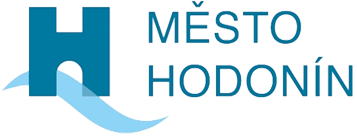 FORMULÁŘ NABÍDKYIdentifikační údaje veřejné zakázkyNázev veřejné zakázky: 	NÁKUP STOLNÍCH PC – Hodonín září 2023Číslo spisu veřejné zakázky: 	MUHO 12166/2023 OPM Druh (předmět) veřejné zakázky: 	Veřejná zakázka na dodávkuRežim veřejné zakázky: 		Veřejná zakázka malého rozsahuIdentifikační údaje dodavatele Název / Jméno:			…Sídlo / Adresa:			…IČO:				…Zastoupen (oprávněná osoba):	…Kontaktní osoba: 			…Tel. číslo kontaktní osoby:		…E-mail kontaktní osoby: 		…ÚVODNÍ PROHLÁŠENÍ Dodavatel tímto čestně prohlašuje, že: Podáním nabídky přijímá plně a bez výhrad zadávací podmínky včetně všech příloh a případných dodatků k zadávacím podmínkám. Výše uvedená kontaktní osoba je oprávněna k jednání za dodavatele v rámci výběrového řízení. Přijímá elektronický nástroj JOSEPHINE jako výhradní prostředek komunikace ve výběrovém řízení, nestanoví-li zadavatel u konkrétního úkonu jinak. Do nabídkové ceny jsou zahrnuty veškeré náklady dodavatele související s řádnou realizací veřejné zakázky včetně nákladů souvisejících.Splňuje veškeré požadavky zadavatele na předmět veřejné zakázky.Pečlivě se seznámil s návrhem smlouvy, který je součástí zadávacích podmínek (příloha č. 1 ZD), že souhlasí s jejím zněním v plném rozsahu, že smlouva (podepsána osobou/osobami oprávněnými jednat za dodavatele nebo osobou příslušně zmocněnou) bude předložena ze strany dodavatele v rámci výzvy k součinnosti a v případě uzavření smlouvy na veřejnou zakázku bude vázán veškerými technickými, obchodními a jinými smluvními podmínkami.Dodavatel dále tímto dále čestně prohlašuje, že dodá do 14 kalendářních dnů včetně dopravy do místa plnění předmět veřejné zakázky dle přílohy č. 1 tohoto formuláře.  Dodavatel dále tímto dále čestně prohlašuje, že předmět plnění dle přílohy č. 1 tohoto formuláře je nový a nepoužitý.Dodavatel prohlašuje, že údaje v tomto prohlášení obsažené jsou úplné, pravdivé a nezkreslené a že si je vědom právních následků vyplývajících z jejich neúplnosti, nepravdivosti či zkreslenosti, tj. zejména možnosti vyřazení nabídky z výběrového řízení. V ………………………… dne …………………………........................................................................ podpis oprávněné osoby za dodavatele titul, jméno, příjmení, funkce Příloha č. 1 – Technická specifikacePOPIS Cena/kus bez DPHPočet kusů Celkem bez DPHCelkem včetně DPHStolní PC + Klávesnice + myš (Dodavatel doplní – typ, konfigurace) ……30……Operační systém – Windows 10 Pro OEM (ne RFB) …30……Dodavatel ponechá variantu dle nabízeného předmětu:  a) MS Office 2021 pro podnikatele CZ (provedení krabice (BOX)) nebo b) ESD Office 2021 pro domácnosti a podnikatele All Long (nová originální licence z české distribuce, nejedná se o druhotnou licenci)…30……Cenová nabídka CELKEM Cenová nabídka CELKEM Cenová nabídka CELKEM ……